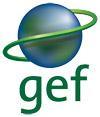 Расширенный семинар на уровне группы странНаращивание потенциалаПрактическое занятиеДень 2	Практическое занятие позволит участникам всесторонне ознакомиться со Стратегией комплексного наращивания потенциала (КНП) для ГЭФ-5 и создать основу для проекта по наращиванию потенциала.	Цели: улучшение понимания участниками Стратегии КНП ГЭФ-5 посредством использования практического примера;предоставление участникам возможности проанализировать Самооценки национального потенциала (СОНП) для их соответствующих стран;для тех стран, которые еще не завершили СОНП, – рассмотрение компонентов СОНП и определение ряда потребностей и приоритетов в отношении потенциала;ознакомление с ПИФ для подготовки СОНП и понимание логики, лежащей в основе удачного проекта.	2.  Описание практического занятияСоставление групп по странам	В первой части занятия участники рассмотрят основные компоненты СОНП по каждой стране. В частности, они рассмотрят определенные в самооценке приоритеты, обсудят, какие из них остаются в силе, а какие должны быть пересмотрены, и предложат новые требования исходя из своего опыта (35 минут).Результат: определение или пересмотр национальных приоритетов в отношении наращивания потенциала для охраны глобальной окружающей среды.	На основе ПИФ и потребностей и приоритетов, определенных в ходе обзора СОНП, а также исходя из руководящих принципов Стратегии комплексного наращивания потенциала, участники определят предполагаемые результаты и итоги проекта по НП (таблицы A и B в ПИФ) и ожидаемую пользу для глобальной окружающей среды.	Участники из стран (таких, как Буркина-Фасо), которые уже представили ПИФ Секретариату, будут рассматривать и корректировать ПИФ в соответствии с предыдущим абзацем или подготовят второй вариант.Предполагается, что будут определены следующие элементы:потребности потенциала, которые должны быть удовлетворены в результате реализации гипотетического проекта;компоненты;глобальные экологические выгоды, ожидаемые в результате реализации проекта;предполагаемые цели.(45 минут)Презентации от трех рабочих групп, вопросы и ответы (25 минут).Три группы представят результаты работы, проделанной страной, на пленарном заседании.Практическое занятие – вопросы:В чем заключаются первоочередные потребности страны в отношении потенциала, выявленные при проведении Самооценки потребностей?	Выберите две или три первоочередные потребности, которые должны быть удовлетворены в результате реализации проекта.К каким целям Стратегии комплексного наращивания потенциала будет иметь отношение проект?Какие компоненты включает проект?Какую пользу для глобальной окружающей среды принесет проект?Справочные материалы и документыКопия заключительных отчетов СОНП по осуществлению глобальных экологических конвенций, подготовленных по каждой стране. Копия Стратегии комплексного наращивания потенциала для ГЭФ-5 (Стратегия КНП ГЭФ-5 на английском и французском языках) Примеры утвержденных ПИФ:БангладешБуркина-Фасо